ΘΕΜΑ: «Χορήγηση ειδικής άδειας θανάτου» Έχοντας υπόψη:Τις διατάξεις της παρ. 1 του άρθρου 50 του Ν. 3528/2007 «Κύρωση του Κώδικα Κατάστασης Δημοσίων Πολιτικών Διοικητικών Υπαλλήλων Ν.Π.Δ.Δ. και άλλες διατάξεις», όπως τροποποιήθηκε με το άρθρο 54 του Ν.4830/2021.Την με αρ. πρωτ. Φ.353.1/324/105657/Δ1/8−10−2002 Υ.Α. (ΦΕΚ 1640/τ.Β’/16-10-2002) «Καθορισμός των ειδικότερων καθηκόντων και αρμοδιοτήτων των διευθυντών και υποδιευθυντών σχολικών μονάδων και ΣΕΚ και των συλλόγων διδασκόντων» και τροποποιήθηκε με την αρ. πρωτ. Φ.353.1/26/153324/Δ1/25-9-2014 Υ.Α (ΦΕΚ 2648/τ.Β’/7-10-2014).Την με αρ. πρωτ. Φ.351.5/43/67822/Δ1/05-05-2014 Εγκύκλιο του Υπουργείου Παιδείας και Θρησκευμάτων «Άδειες εκπαιδευτικών Πρωτοβάθμιας και Δευτεροβάθμιας».Την από …../…../202….. αίτηση του/της κ….. ………………………………………………………...……., κλ. ΠΕ…...., του σχολείου ………………………….………., για χορήγηση ειδικής άδειας θανάτου συζύγου ή συγγενούς έως και β’ βαθμού τριών (03) εργάσιμων ημερών.Την από ……/…../2…. Ληξιαρχική πράξη θανάτου.Α π ο φ α σ ί ζ ο υ μ εΤην χορήγηση στον/στην κ…. ……………………………………………………….……………, κλ. ΠΕ……….., του σχολείου ……………………………….., ειδικής άδειας θανάτου συζύγου ή συγγενούς έως και β’ βαθμού τριών (03) εργάσιμων ημερών με πλήρεις αποδοχές, από τις …/…/202… έως και …/…/202… ΕΛΛΗΝΙΚΗ ΔΗΜΟΚΡΑΤΙΑ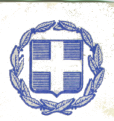  ΥΠΟΥΡΓΕΙΟ ΠΑΙΔΕΙΑΣ,ΘΡΗΣΚΕΥΜΑΤΩΝ ΚΑΙ ΑΘΛΗΤΙΣΜΟΥ-----ΠΕΡΙΦΕΡΕΙΑΚΗ ΔΙΕΥΘΥΝΣΗΠΡΩΤΟΒΑΘΜΙΑΣ ΚΑΙ ΔΕΥΤΕΡΟΒΑΘΜΙΑΣ ΕΚΠΑΙΔΕΥΣΗΣΣΤΕΡΕΑΣ ΕΛΛΑΔΑΣΔΙΕΥΘΥΝΣΗ ΔΕΥΤΕΡΟΒΑΘΜΙΑΣ ΕΚΠ/ΣΗΣ ΦΘΙΩΤΙΔΑΣ-----(Ονομασία Σχολικής Μονάδας)Ταχ. Δ/νση:	…………………………………………………………..Πληροφορίες:	…………………………………………………………..Τηλέφωνο:	……………………………………………………...…..E-mail:	…………………………………………………………..Λαμία,  ….../….../202….Αρ. Πρωτ.:  Φ.12.1/ ………. ΑΠΟΦΑΣΗΚοινοποίηση:Ενδιαφερόμενο/ηΣχολείο Οργανικής Σχολείο Τοποθέτησης (εάν υπάρχει) Δ.Δ.Ε. Φθιώτιδας (για Π.Μ.)Ο/Η ΔΙΕΥΘΥΝΤΗΣ/ΤΡΙΑ………………………………...